CERTIFIED EMR PROFILES – SEMI-ANNUAL CHECKLISTOntarioMD will coordinate a collaborative discussion with the EMR vendor to review their current vendor profile and EMR Offerings for any changes that may have occurred over the last 6 months or since the profiles were last changed. Individual copies of these profiles will be maintained by OntarioMD on a per Vendor, per EMR Offering basis and circulated prior to the review.Part 1: Vendor ProfilePart 2: Offering ProfilePart 1 VENDOR PROFILE VENDOR PROFILE 1Vendor Details Vendor Details a)Vendor Name b)Vendor Address 2Vendor Contacts Vendor Contacts a)Vendor Authorized Representativeb)Vendor Relationship Managerc)Vendor Security Officerd)Vendor Privacy Officere)About the Vendor (summary bio)f)Year Vendor started marketing EMR Offerings in:Canada Other jurisdictions (list)g)Number of Vendor staff supporting its EMR health care technology/services in:CanadaOntarioh)Number of full time equivalent EMR sales staff in:CanadaOntario3Vendor Certifications Vendor Certifications a)Certificate TypeCertificate Issuer NameCertificate Issue DateCertificate Expiry Datea)Certificate TypeCertificate Issuer NameCertificate Issue DateCertificate Expiry Datea)Certificate TypeCertificate Issuer NameCertificate Issue DateCertificate Expiry Datea)Certificate TypeCertificate Issuer NameCertificate Issue DateCertificate Expiry Dateb)Vendor and Supplier Insurance.  a change in Vendor and Supplier insurance has occurred   Yes  No Part 2EMR OFFERING PROFILE EMR OFFERING PROFILE EMR OFFERING PROFILE EMR OFFERING PROFILE EMR OFFERING PROFILE 1EMR Offering Identifiers EMR Offering Identifiers EMR Offering Identifiers EMR Offering Identifiers EMR Offering Identifiers a)EMR Offering - NameEMR Offering - Nameb)EMR Offering - Version and Build #EMR Offering - Version and Build #c)EMR Offering Website URLEMR Offering Website URLd)Is your EMR Offering available in a Hosted model? Is your EMR Offering available in a Hosted model?   Yes If yes; fill out sections 2 and 3: Data Center – Primary & Data Center – Secondary   No If no; skip down to section 4: Language Support   Yes If yes; fill out sections 2 and 3: Data Center – Primary & Data Center – Secondary   No If no; skip down to section 4: Language Support   Yes If yes; fill out sections 2 and 3: Data Center – Primary & Data Center – Secondary   No If no; skip down to section 4: Language Support 2Data Center – PrimaryData Center – PrimaryData Center – PrimaryData Center – PrimaryData Center – Primarya)Data Center - Supplier NameData Center - Supplier Nameb)Municipality where the Data Center is locatedMunicipality where the Data Center is locatedc)Relationship to Vendor [owned, subleased, supplier etc.]Relationship to Vendor [owned, subleased, supplier etc.]d)Data Center Certifications [Certificate Type, Issuer Name.  Issue Date, Expiry Date]Data Center Certifications [Certificate Type, Issuer Name.  Issue Date, Expiry Date]3Data Center – Secondary Data Center – Secondary Data Center – Secondary Data Center – Secondary Data Center – Secondary a)Data Center - Company NameData Center - Company Nameb)Municipality where the Data Center is locatedMunicipality where the Data Center is locatedc)Relationship to Vendor if not supplied by VendorRelationship to Vendor if not supplied by Vendord)Data Center Certifications [Certificate Type, Issuer Name.  Issue Date, Expiry Date]Data Center Certifications [Certificate Type, Issuer Name.  Issue Date, Expiry Date]4Language SupportLanguage SupportLanguage SupportLanguage SupportLanguage Supporta)  English  English  English  English  Englishb)  French  French  French  French  Frenchc)  Other – Please Specify:   Other – Please Specify:   Other – Please Specify:   Other – Please Specify:   Other – Please Specify: 5EMR Offering – Key Components  Provide names and version #’s of the key components that make up the EMR Offering.  If there is more than one Client Operating System or Database Management System, please list separatelyEMR Offering – Key Components  Provide names and version #’s of the key components that make up the EMR Offering.  If there is more than one Client Operating System or Database Management System, please list separatelyEMR Offering – Key Components  Provide names and version #’s of the key components that make up the EMR Offering.  If there is more than one Client Operating System or Database Management System, please list separatelyEMR Offering – Key Components  Provide names and version #’s of the key components that make up the EMR Offering.  If there is more than one Client Operating System or Database Management System, please list separatelyEMR Offering – Key Components  Provide names and version #’s of the key components that make up the EMR Offering.  If there is more than one Client Operating System or Database Management System, please list separatelya)Client Operating SystemClient Operating SystemClient Operating Systemb)Database Management SystemDatabase Management SystemDatabase Management System6Drug Database Drug Database Drug Database Drug Database Drug Database a)Supplier NameSupplier NameSupplier Name7Interfaces Supported by the EMR OfferingInterfaces Supported by the EMR OfferingInterfaces Supported by the EMR OfferingInterfaces Supported by the EMR OfferingInterfaces Supported by the EMR OfferingOntarioMD Validated Integration based on published EMR Specifications – Internal Use OnlyOntarioMD Validated Integration based on published EMR Specifications – Internal Use OnlyOntarioMD Validated Integration based on published EMR Specifications – Internal Use OnlyOntarioMD Validated Integration based on published EMR Specifications – Internal Use OnlyOntarioMD Validated Integration based on published EMR Specifications – Internal Use OnlyCommercial Labs  Life Labs    Dynacare  Other:  Life Labs    Dynacare  Other:  Life Labs    Dynacare  Other:  Life Labs    Dynacare  Other:EHR Interfaces HRM    OLIS HRM    OLIS HRM    OLIS HRM    OLISh)  Other Interfaces in Ontario  Other Interfaces in Ontario  Other Interfaces in Ontario  Other Interfaces in Ontario  Other Interfaces in Ontario8Supported Coding Systems Supported Coding Systems Supported Coding Systems Supported Coding Systems Supported Coding Systems a)  ICD-9  ICD-9  ICD-9  ICD-9  ICD-9b)  ICD-10  ICD-10  ICD-10  ICD-10  ICD-10c)  SNOMED  SNOMED  SNOMED  SNOMED  SNOMEDd)  ICPC-2  ICPC-2  ICPC-2  ICPC-2  ICPC-2e)  ENCODE-FM  ENCODE-FM  ENCODE-FM  ENCODE-FM  ENCODE-FMf)  Other (list)  Other (list)  Other (list)  Other (list)  Other (list)9Vendor Certifications Vendor Certifications Vendor Certifications Vendor Certifications Vendor Certifications a)Vendor and Supplier Insurance.  Confirm the insurance policies and coverage for Vendor and its Suppliers required under Article 21 of the Agreement are in place during the currency of this Agreement.Vendor and Supplier Insurance.  Confirm the insurance policies and coverage for Vendor and its Suppliers required under Article 21 of the Agreement are in place during the currency of this Agreement.Vendor and Supplier Insurance.  Confirm the insurance policies and coverage for Vendor and its Suppliers required under Article 21 of the Agreement are in place during the currency of this Agreement.Vendor and Supplier Insurance.  Confirm the insurance policies and coverage for Vendor and its Suppliers required under Article 21 of the Agreement are in place during the currency of this Agreement.  Yes  No b)ISO 13485Certificate Issuer NameCertificate Issue DateCertificate Expiry DateISO 13485Certificate Issuer NameCertificate Issue DateCertificate Expiry DateISO 13485Certificate Issuer NameCertificate Issue DateCertificate Expiry DateISO 13485Certificate Issuer NameCertificate Issue DateCertificate Expiry Dateb)ISO 13485Certificate Issuer NameCertificate Issue DateCertificate Expiry DateISO 13485Certificate Issuer NameCertificate Issue DateCertificate Expiry DateISO 13485Certificate Issuer NameCertificate Issue DateCertificate Expiry DateISO 13485Certificate Issuer NameCertificate Issue DateCertificate Expiry Dateb)ISO 13485Certificate Issuer NameCertificate Issue DateCertificate Expiry DateISO 13485Certificate Issuer NameCertificate Issue DateCertificate Expiry DateISO 13485Certificate Issuer NameCertificate Issue DateCertificate Expiry DateISO 13485Certificate Issuer NameCertificate Issue DateCertificate Expiry Dateb)ISO 13485Certificate Issuer NameCertificate Issue DateCertificate Expiry DateISO 13485Certificate Issuer NameCertificate Issue DateCertificate Expiry DateISO 13485Certificate Issuer NameCertificate Issue DateCertificate Expiry DateISO 13485Certificate Issuer NameCertificate Issue DateCertificate Expiry Date10Privacy, Security, Canadian Entity & Lock Outs Privacy, Security, Canadian Entity & Lock Outs Privacy, Security, Canadian Entity & Lock Outs Privacy, Security, Canadian Entity & Lock Outs Privacy, Security, Canadian Entity & Lock Outs a)Confirm that the EMR offering continues to remain in compliance with all OntarioMD policies for EMR vendors published by OntarioMD on the OntarioMD Website and all applicable laws, regulations and now or hereafter in force relating to privacy and the protection of Personal Information, including Personal Health Information under PHIPA and Personal Information under PIPEDA.  Confirm that the EMR offering continues to remain in compliance with all OntarioMD policies for EMR vendors published by OntarioMD on the OntarioMD Website and all applicable laws, regulations and now or hereafter in force relating to privacy and the protection of Personal Information, including Personal Health Information under PHIPA and Personal Information under PIPEDA.  Confirm that the EMR offering continues to remain in compliance with all OntarioMD policies for EMR vendors published by OntarioMD on the OntarioMD Website and all applicable laws, regulations and now or hereafter in force relating to privacy and the protection of Personal Information, including Personal Health Information under PHIPA and Personal Information under PIPEDA.  Confirm that the EMR offering continues to remain in compliance with all OntarioMD policies for EMR vendors published by OntarioMD on the OntarioMD Website and all applicable laws, regulations and now or hereafter in force relating to privacy and the protection of Personal Information, including Personal Health Information under PHIPA and Personal Information under PIPEDA.    Yes  No b)PIA.  Indicate whether a PIA was done in the reporting period and, if one was done, provide the reasons for a PIA being done.PIA.  Indicate whether a PIA was done in the reporting period and, if one was done, provide the reasons for a PIA being done.PIA.  Indicate whether a PIA was done in the reporting period and, if one was done, provide the reasons for a PIA being done.PIA.  Indicate whether a PIA was done in the reporting period and, if one was done, provide the reasons for a PIA being done.  Yes  No 11Service Level Agreements Service Level Agreements Service Level Agreements Service Level Agreements Service Level Agreements a)For the reporting period, confirm the extent to which the Vendor has complied with the service levels in its SLAs with Subscribers and, where there has been non-compliance with such commitments, indicate what was done to compensate Subscribers including as required under their Service Level Agreements.For the reporting period, confirm the extent to which the Vendor has complied with the service levels in its SLAs with Subscribers and, where there has been non-compliance with such commitments, indicate what was done to compensate Subscribers including as required under their Service Level Agreements.For the reporting period, confirm the extent to which the Vendor has complied with the service levels in its SLAs with Subscribers and, where there has been non-compliance with such commitments, indicate what was done to compensate Subscribers including as required under their Service Level Agreements.For the reporting period, confirm the extent to which the Vendor has complied with the service levels in its SLAs with Subscribers and, where there has been non-compliance with such commitments, indicate what was done to compensate Subscribers including as required under their Service Level Agreements.b)Service Levels and Remedies.  A change in current service level commitments and remedies.Service Levels and Remedies.  A change in current service level commitments and remedies.Service Levels and Remedies.  A change in current service level commitments and remedies.Service Levels and Remedies.  A change in current service level commitments and remedies.  Yes  No If Yes, describe the changes.If Yes, describe the changes.If Yes, describe the changes.If Yes, describe the changes.If Yes, describe the changes.12Business Continuity Business Continuity Business Continuity Business Continuity Business Continuity 12.1Disaster Recovery PlanDisaster Recovery PlanDisaster Recovery PlanDisaster Recovery PlanDisaster Recovery Plana)Testing Dates.  Provide the date the Disaster Recovery Plan was last tested.Testing Dates.  Provide the date the Disaster Recovery Plan was last tested.Testing Dates.  Provide the date the Disaster Recovery Plan was last tested.Testing Dates.  Provide the date the Disaster Recovery Plan was last tested.YYYY/MM/DD12.2Threat Risk AssessmentsThreat Risk AssessmentsThreat Risk AssessmentsThreat Risk AssessmentsThreat Risk Assessmentsa)Date for TRAs.  Provide the date of the last Threat Risk Assessment and the date of the next scheduled TRA, if known.Date for TRAs.  Provide the date of the last Threat Risk Assessment and the date of the next scheduled TRA, if known.Date for TRAs.  Provide the date of the last Threat Risk Assessment and the date of the next scheduled TRA, if known.Date for TRAs.  Provide the date of the last Threat Risk Assessment and the date of the next scheduled TRA, if known.YYYY/MM/DD12.3Annual Penetration Testing Date.  Annual Penetration Testing Date.  Annual Penetration Testing Date.  Annual Penetration Testing Date.  Annual Penetration Testing Date.  a)Testing Dates.  provide the date of the last Penetration TestTesting Dates.  provide the date of the last Penetration TestTesting Dates.  provide the date of the last Penetration TestTesting Dates.  provide the date of the last Penetration TestYYYY/MM/DDb)Provide the date of the next scheduled Penetration Test.Provide the date of the next scheduled Penetration Test.Provide the date of the next scheduled Penetration Test.Provide the date of the next scheduled Penetration Test.YYYY/MM/DD12.4Failover Testing & PITR.Failover Testing & PITR.Failover Testing & PITR.Failover Testing & PITR.Failover Testing & PITR.a)Testing Dates.  Provide the dates of the last failover testing and annual PITR testing and the date of the next scheduled testing of both, if known.Testing Dates.  Provide the dates of the last failover testing and annual PITR testing and the date of the next scheduled testing of both, if known.Testing Dates.  Provide the dates of the last failover testing and annual PITR testing and the date of the next scheduled testing of both, if known.Testing Dates.  Provide the dates of the last failover testing and annual PITR testing and the date of the next scheduled testing of both, if known.YYYY/MM/DDb)Testing Completed.  confirm scheduled failover testing and PITR scheduled for the reporting period has been done.  Indicate when Point-In-Time-Recovery (PITR) was last tested to the EMR record level.  Testing Completed.  confirm scheduled failover testing and PITR scheduled for the reporting period has been done.  Indicate when Point-In-Time-Recovery (PITR) was last tested to the EMR record level.  Testing Completed.  confirm scheduled failover testing and PITR scheduled for the reporting period has been done.  Indicate when Point-In-Time-Recovery (PITR) was last tested to the EMR record level.  Testing Completed.  confirm scheduled failover testing and PITR scheduled for the reporting period has been done.  Indicate when Point-In-Time-Recovery (PITR) was last tested to the EMR record level.  YYYY/MM/DD13Incident Tracking Incident Tracking Incident Tracking Incident Tracking Incident Tracking a)Application Availability.  confirm for each month in the reporting period the EMR Offering application availability measured against the requirement of ≥99.9% availability to Subscribers per calendar month (excluding scheduled downtime).Application Availability.  confirm for each month in the reporting period the EMR Offering application availability measured against the requirement of ≥99.9% availability to Subscribers per calendar month (excluding scheduled downtime).Application Availability.  confirm for each month in the reporting period the EMR Offering application availability measured against the requirement of ≥99.9% availability to Subscribers per calendar month (excluding scheduled downtime).Application Availability.  confirm for each month in the reporting period the EMR Offering application availability measured against the requirement of ≥99.9% availability to Subscribers per calendar month (excluding scheduled downtime).  Yes  No 14EMR Offering Changes EMR Offering Changes EMR Offering Changes EMR Offering Changes EMR Offering Changes a)EMR Offering - Mandatory Requirements.  A modification of or elimination of EMR Offering functionality or interoperability where that functionality or interoperability is mandatory in the applicable EMR Specifications and Additional Requirements.(If yes, additional documentation may be requested at the time of engagement, for example, EMR Product Release notes or other forms of documentation describing the changes)EMR Offering - Mandatory Requirements.  A modification of or elimination of EMR Offering functionality or interoperability where that functionality or interoperability is mandatory in the applicable EMR Specifications and Additional Requirements.(If yes, additional documentation may be requested at the time of engagement, for example, EMR Product Release notes or other forms of documentation describing the changes)EMR Offering - Mandatory Requirements.  A modification of or elimination of EMR Offering functionality or interoperability where that functionality or interoperability is mandatory in the applicable EMR Specifications and Additional Requirements.(If yes, additional documentation may be requested at the time of engagement, for example, EMR Product Release notes or other forms of documentation describing the changes)EMR Offering - Mandatory Requirements.  A modification of or elimination of EMR Offering functionality or interoperability where that functionality or interoperability is mandatory in the applicable EMR Specifications and Additional Requirements.(If yes, additional documentation may be requested at the time of engagement, for example, EMR Product Release notes or other forms of documentation describing the changes)  Yes  No b)EMR Offering - New Functionality/Interoperability.  Incorporation of new functionality or interoperability in the EMR Specifications and Additional Requirements that has not been Validated or otherwise assessed.(If yes, additional documentation may be requested at the time of engagement, for example, EMR Product Release notes or other forms of documentation describing the changes)EMR Offering - New Functionality/Interoperability.  Incorporation of new functionality or interoperability in the EMR Specifications and Additional Requirements that has not been Validated or otherwise assessed.(If yes, additional documentation may be requested at the time of engagement, for example, EMR Product Release notes or other forms of documentation describing the changes)EMR Offering - New Functionality/Interoperability.  Incorporation of new functionality or interoperability in the EMR Specifications and Additional Requirements that has not been Validated or otherwise assessed.(If yes, additional documentation may be requested at the time of engagement, for example, EMR Product Release notes or other forms of documentation describing the changes)EMR Offering - New Functionality/Interoperability.  Incorporation of new functionality or interoperability in the EMR Specifications and Additional Requirements that has not been Validated or otherwise assessed.(If yes, additional documentation may be requested at the time of engagement, for example, EMR Product Release notes or other forms of documentation describing the changes)  Yes  No 15Changes in Control or Sale of EMR Offerings Impacting EMR Offerings Changes in Control or Sale of EMR Offerings Impacting EMR Offerings Changes in Control or Sale of EMR Offerings Impacting EMR Offerings Changes in Control or Sale of EMR Offerings Impacting EMR Offerings Changes in Control or Sale of EMR Offerings Impacting EMR Offerings a)Includes material changes to corporate ownership, the sale or transfer of assets that include EMR Offerings and restructuring, including a purchase, sale, merger or amalgamation or any other material event that actually or potentially alters the EMR Offering within the scope of this Agreement.  Includes material changes to corporate ownership, the sale or transfer of assets that include EMR Offerings and restructuring, including a purchase, sale, merger or amalgamation or any other material event that actually or potentially alters the EMR Offering within the scope of this Agreement.  Includes material changes to corporate ownership, the sale or transfer of assets that include EMR Offerings and restructuring, including a purchase, sale, merger or amalgamation or any other material event that actually or potentially alters the EMR Offering within the scope of this Agreement.  Includes material changes to corporate ownership, the sale or transfer of assets that include EMR Offerings and restructuring, including a purchase, sale, merger or amalgamation or any other material event that actually or potentially alters the EMR Offering within the scope of this Agreement.    Yes  No 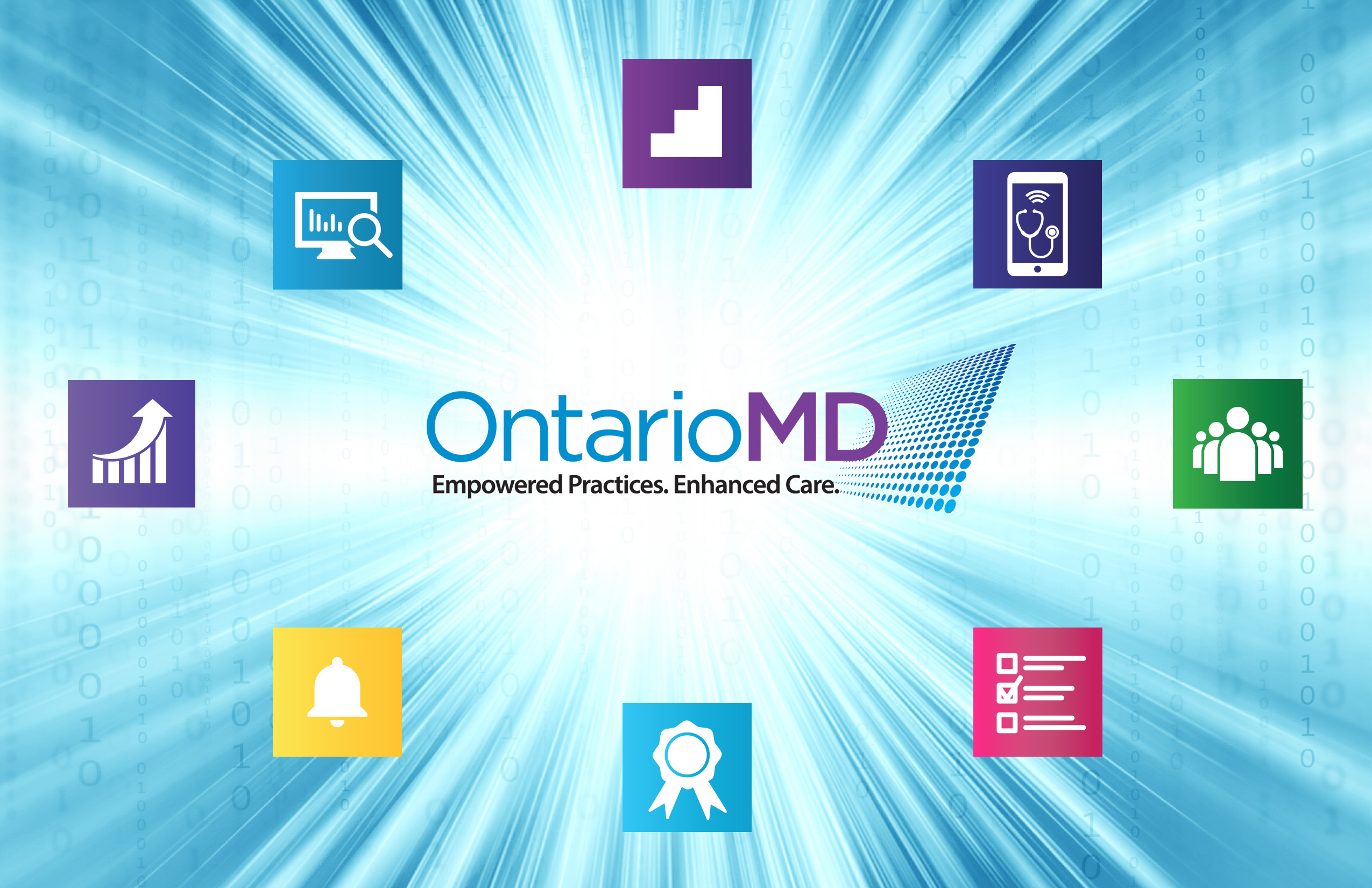 